Youth Team – NHS Cadets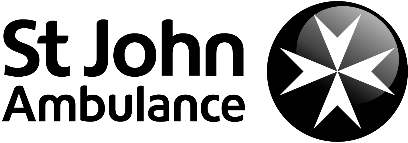 Volunteer ROLE ProfileIs this for you?Are you interested in supporting marginalised young people to reach their full potential, preparing them for volunteering in the NHS? If you enjoy working in a team, planning, and teaching young people and don’t mind some challenging situations, then we would love to hear from you. ImpactThe NHS Cadets Project aims to attract young people 14 - 18 into careers in the healthcare system and develop their skills so that they are ready to fully sustain themselves in health volunteering opportunities.  Through a 36-week programme, we help young people to gain new skills and knowledge, but to get hands on experience in the NHS.The project specifically welcomes young people from backgrounds that are not widely represented in the NHS; those from British Minority Ethnic communities, young people not in, or at risk of not being in education, employment or training, young carers, or those who are in or have recently left care. We also consider young people who have had or may have barriers to pursue a pathway into healthcare, such as previous drug or alcohol misuse, homelessness, learning difficulties, disabilities and mental ill health.Targeting 10,000 young people over the life span of the project will see significant impact in communities across the country.What you would be involved in (responsibilities)Assist with delivering an exciting and attractive NHS Cadets programme for young peopleSupport young people enrolled on the programme to achieve their full potential, widen their horizons and learn new skillsWork with young people from marginalised backgrounds to ensure they take full advantage of the opportunities the programme offers.Encourage young people enrolled in the programme to undertake the opportunities for volunteering and social action offered to them in both SJA and NHS Trust settings.Assist in the recruitment of young people onto the programme and retain their engagement Delivery the programme content to young people as required by the project leadWork with other team members to ensure participants are fully supported in all aspects of the programmeWork with other team members to ensure the programme and its activities are suitable evaluated as requiredOffer sessional, term time weekly support in programme delivery and at occasional weekend activities.You will need to have the following (personal specification)Educational to GCSE Level or Equivalent (Grade C), minimum of 5 including Maths and EnglishExperience, knowledge or understanding of working with young people from marginalised communitiesExperience of delivering form or informal activities to groups of young peopleGood communication and teamwork skillsAbility to motivate young people who have low or unrealised aspirationsWillingness to undertake training as requiredAbility to support young people with the online aspect of the programme and to use internal SJA electronic systems.What you will influenceA sense of reward and satisfaction from contributing positively to your community by supporting young people on a world leading vocational pathway.Training for role with the opportunity to acquire greater responsibility or learn new skills.New friends and colleagues as part of the St John family.Experience within a youth organisation and skills in leadership, teamwork, responsibility, communication, planning and delivering programmes which may be beneficial for your career.Training and support providedThe training and support we will provide for you over is as follows:Welcome programme introducing you to the project & wider charity.Training in appropriate SJA policies.St John Safeguarding training relevant to your role.Further optional training to enhance your personal and professional developmentOut of pocket expenses.SJA will provide uniform in this role, which is a T shirt.Our valuesThis role requires the volunteer to embrace the organisation’s vision and values, which are:
Communities that preserve and protect life through volunteering for health and first aid.The way we do things as a charity is underpinned by our ‘HEART’ values.  We expect all our people to uphold and apply these values in all they do.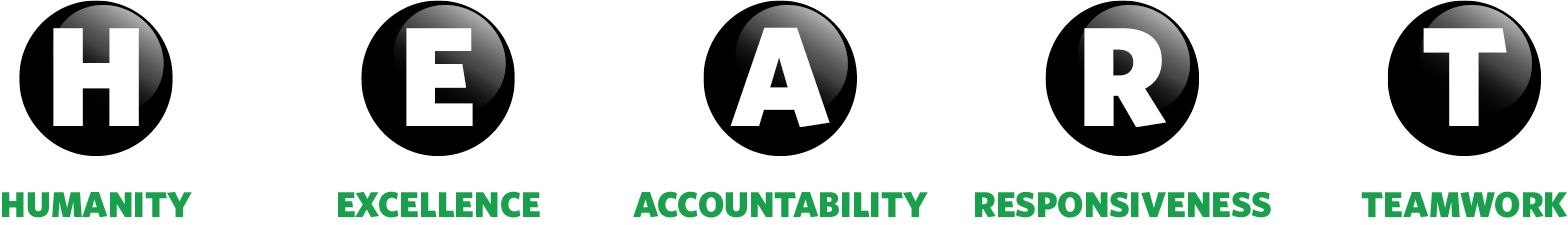 This role is exempt from the provisions of the Rehabilitations of Offenders act.This role profile is intended as an outline indicator of general areas of activity and will be amended considering the changing needs of St John Ambulance. It is expected that the post holder will be as positive and flexible as possible in using this document as a framework. Expected time commitment3 – 5 hours a week (2 hours delivery on one evening per programme)Line managed byProject Lead – NHS CadetsPrepared by: CBDate of preparation: June 2021